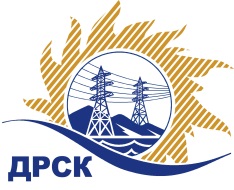       Акционерное Общество«Дальневосточная распределительная сетевая  компания»Протокол заседания комиссии по вскрытию конвертов, поступивших на запрос предложений № 641951г. Благовещенск         Способ и предмет закупки: открытый электронный запрос предложений: «СИЗ приспособления для работы на высоте».  Закупка 1269.ПРИСУТСТВОВАЛИ:Два члена  постоянно действующей Закупочной комиссии  АО «ДРСК» 2 уровня.Информация о результатах вскрытия конвертов:В ходе проведения запроса предложений было получено 2 (две) заявки, конверты с которыми были размещены в электронном виде на Торговой площадке Системы www.b2b-energo.ru.Вскрытие конвертов было осуществлено в электронном сейфе организатора запроса предложений на Торговой площадке Системы www.b2b-energo.ru автоматически.Дата и время начала процедуры вскрытия конвертов с заявками участников:14:00 (время благовещенское) 05.05.2016 г. Место проведения процедуры вскрытия конвертов с заявками участников: Торговая площадка Системы www.b2b-energo.ru.В конвертах обнаружены заявки следующих участников запроса предложений:Решили: Утвердить протокол заседания закупочной комиссии по вскрытию конвертов, поступивших на запрос предложений.Ответственный секретарь Закупочной комиссии 2 уровня АО «ДРСК»	Е.Ю. КоврижкинаИсп. Чуясова Е.Г.397-268chuyasova-eg@drsk.ru№ 489/МЭ-В05.05.2016№Наименование участника и его адресПредмет заявки на участие в запросе предложений1ООО "ДОМИНАНТА" 603000, Нижегородская область, г. Нижний Новгород, Переулок Холодный, дом 9, офис П1
Цена: 3 792 664,00 руб. (цена без НДС: 3 214 122,03 руб.)2ООО "Трудоголик" 192029, г. Санкт-Петербург, пр-кт Обуховской обороны, д. 70, корп. 2, лит. Е
Цена: 4 455 675,28 руб. (цена без НДС: 3 775 996,00 руб.)